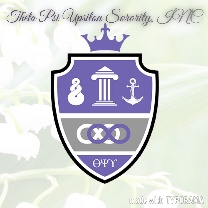 Theta Psi Upsilon Sorority, Inc. Membership Application:Our Mission:Theta Psi Upsilon Sorority, Incorporated is a non-collegiate sorority for women of good character, all nationalities, and of all educational levels starting with a High School Diploma. Women who are seeking the lifelong bond of sisterhood through serving their community, enhancing one another, seeking assistance with education, and social awareness. The mission of Theta Psi Upsilon Sorority, Incorporated is to empower, encourage and support women without hindering their success.  Date ________________________Name 	________________________________________________________________________Address _______________________________________________________________________City _______________________________ State ________________ Zip ___________________Home Phone ______________________________ Cell Phone ____________________________Email __________________________________________________________________________Date of Birth __________________Place of Birth _______________________________________Current Occupation _______________________________________________________________EDUCATIONWhat is your purpose for joining Theta Psi Upsilon Sorority, Inc.? *****Attachment can be provided*****___________________________________________________________________________________________Please List 3 Personal References:List Hobbies, Interests and Volunteer Activities:    *****Attachment can be provided*****In addition to this application all potential members will need to submit the following:One page essay describing what Loyalty means to youTwo Character reference letters from someone other than familyBusiness photo/ head-shotNon Refundable Membership fee of $400 ( due within 2 weeks of application acceptance)Background check fee (non-refundable) of $40. This agreement is nontransferable and is irrevocable.  All funds collected for this process are non-refundable.I hereby certify that the signature inscribed by all below is genuine and that applicant is qualified to become a member of a local chapter of Theta Psi Upsilon Sorority, Incorporated, and has agreed to all conditions and requirements of the Sorority. ___________________________________________                     ______________________________Signature								Date___________________________________________		______________________________Membership Chair Signature 						Date Received:(Membership Chairman: Remit this portion of the PERSPECTIVE MEMBERSHIP CONTRACT AND FEES OF $400 to the TPU Sorority, Treasurer, with my $40.00 Background check Fee to be applied to my membership fee equaling $440. The remaining portion of the initiation fee will be paid prior to the completion of the initiation process and the MEMBERSHIP CONTRACT is to be retained by the new member and a copy by the organization. )Dates AttendedSchool NameCity, StateDegree EarnedNAMEADDRESSPHONEEMAIL